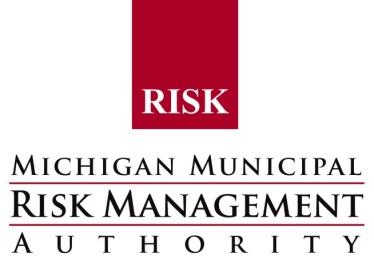 TRAINING OPPORTUNITYCorrections Legal Update TrainingFor all levels of Jail PersonnelSession #1October 3rd9:00 a.m. – 1:30 p.m.Bay College2001 N. Lincoln RdEscanaba MI 49829Session #2October 17th9:00 a.m. - 1:30 p.m.Isabella Commission on Aging Building 2200 S. Lincoln RdMt. Pleasant, MI  Session #3October 20th9:00 a.m. - 1:30 p.m.Marshall Regional Law Enforcement Center 714 US HWY 27 N.Marshall, MI 49068 Topics Presented: Correctional law update and current trends throughout Michigan. Presented by MMRMA Municipal Defense Attorneys.Cost: There is no cost for this training. Non-Members welcome but may be limited to    accommodate members. Lunch provided. Registration: To register, please contact Randy Hazel at 313-480-5814 or rhazel@mmrma.org.